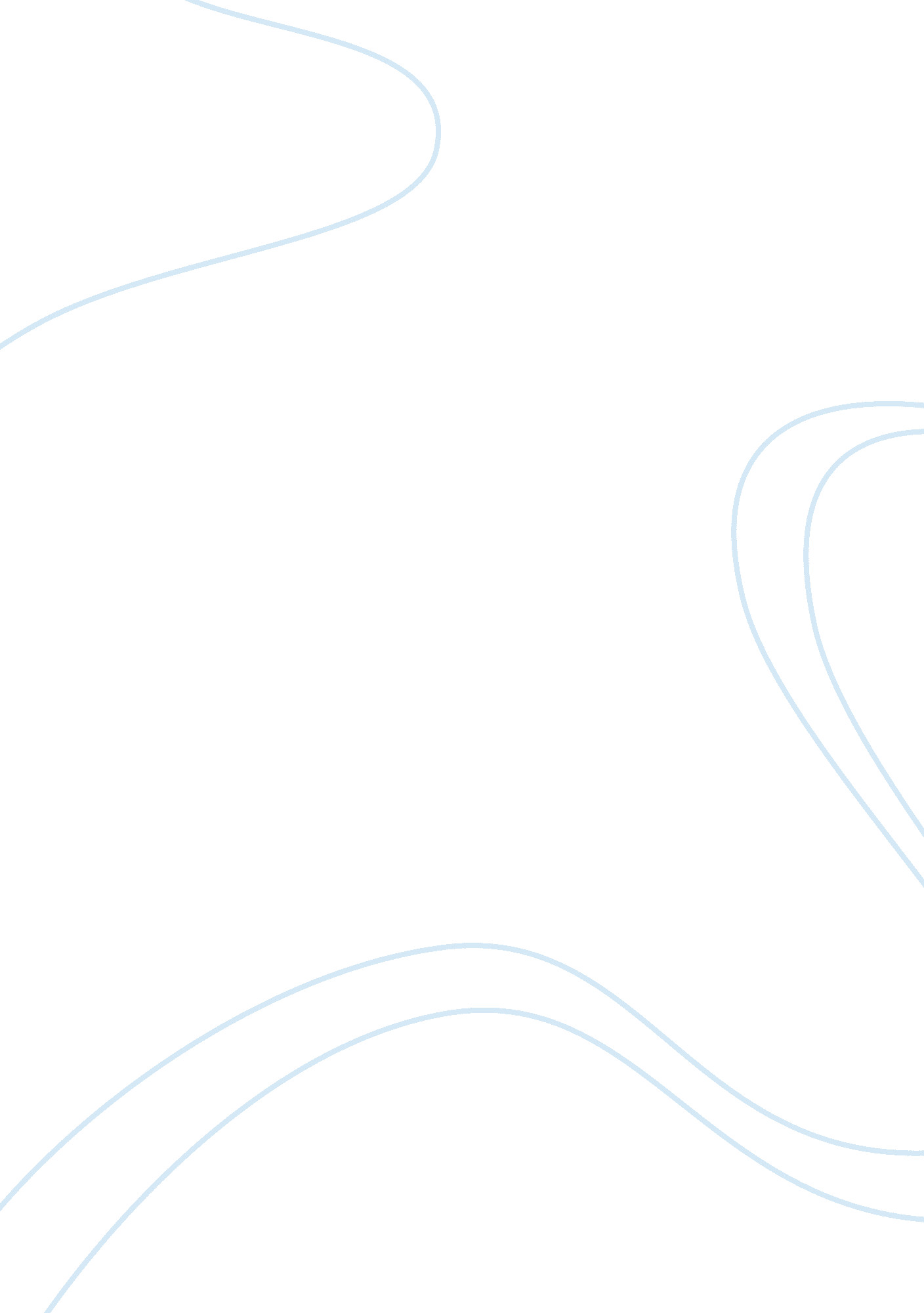 Free parables of leadership essay samplePsychology, Success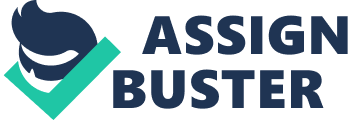 Questions FIRE AND WATER 
The case referred that success and growth can only be achieved with the down to earth behavior. Leaders with the aggressive behavior like fire can only conquer things for the short term and in the end would be left with nothing. Contrasting to this behavior, water adapts to the changing behavior and suitability of the situation and the environment and wins the support of all. Hence, a leader with the behavior like water will have a long term success. THE LESSONS OF THE BABBLING BROOK The case in reference to the battlefield had explained that success is subject to various factors. The role of material factors is critical to the success; however, relying only on these factors cannot win the set objectives. The case also states that one shall not assume success and efforts to win success shall be ongoing unless gained. Also, success can only be achieved with the level of commitment on first place, and all other things shall be considered secondary. THE WISDOM OF THE MOUNTAIN The case of the enlightenment refers to the important dimension that wisdom and enlightenment only comes to those who are open to it. Furthermore, the openness for the wisdom can only be achieved with the acceptance of the fact that vision at the top will be different from the view at the bottom. A leader open to the varying visions and views of people below his level can only be an enlightened leader. 
THE WHEEL AND THE LIGHT 